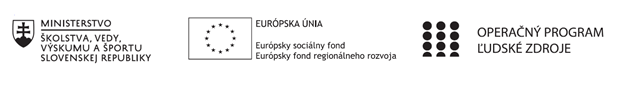 Štvrťročná správa o činnosti pedagogického zamestnanca pre štandardnú stupnicu jednotkových nákladov „hodinová sadzba učiteľa/učiteľov podľa kategórie škôl (ZŠ, SŠ) - počet hodín strávených vzdelávacími aktivitami („extra hodiny“)“Operačný programOP Ľudské zdroje Prioritná os1 Vzdelávanie PrijímateľStredná odborná škola techniky a služieb, Tovarnícka 1609, TopoľčanyNázov projektuZvýšenie kvality odborného vzdelávania a prípravy na Strednej odbornej škole techniky a služiebKód ITMS ŽoP 312011AGX9Meno a priezvisko pedagogického zamestnancaMgr. Lucia LojkováDruh školy Stredná škola – SOŠ TaS, Tovarnícka 1609, TopoľčanyNázov a číslo rozpočtovej položky rozpočtu projektu4.6.1  Štandardná stupnica jednotkových nákladov ,,hodinová sadzba učiteľa SŠ – zvýšené hodiny strávené vzdelávacími aktivitami (extra hodiny)"Obdobie vykonávanej činnosti01.10.2020 – 31.12.2020Správa o činnosti:    Názov vzdelávacej aktivity – extra hodina :  Cvičenia z fyzikyPredmet sa vyučuje v triedach : I.A – Bezpečnosť a ochrana zdravia pri práci  a Mechanik elektrotechnikI.C – Autoopravár mechanik, Lakovník a Elektromechanik silnoprúdová technikaII.B  – Autoopravár mechanik, Lakovník a Obrábač kovovIII.B – Inštalatér a Lakovník        Cieľom aktivity je zlepšiť výsledky žiakov v oblasti prírodovednej gramotnosti prostredníctvom uplatnenia extra hodín a realizáciou aktivít mimoškolskej činnosti a vzdelávania a kooperácie pedagogických a odborných zamestnancov.Pri vyučovaní tohto predmetu sa použili aktivizujúce , názorno - demonštratívne , aplikačné a praktické metódy vyučovania na získanie požadovaných zručností. Október – odučené témy predmetuTrieda : I.A                        Počet – 1 hodina8. 10. Meranie hmotnosti a objemu (vysvetlenie princípu merania hmotnosti a objemu, oboznámenie sa s prístrojmi a pomôckami na meranie hmotnosti a objemu, praktické merania)                                                                  ( 1 hodina)Trieda : I.C                        Počet – 1 hodina2. 10. Meranie hmotnosti a objemu (vysvetlenie princípu merania hmotnosti a objemu, oboznámenie sa s prístrojmi a pomôckami na meranie hmotnosti a objemu, praktické merania)                                                                 ( 1 hodina)Trieda : II.B                        Počet – 1 hodina1. 10. Deformácia tlakom, ohybom (skúšanie a názorné ukážky deformácie tlakom a deformácie ohybom, ukážky situácii z bežného života a z praxe, kde sa tieto deformácie využívajú)                                                ( 1 hodina)Trieda : III.B                        Počet – 2 hodiny6. 10. Ohyb svetla (Na praktických ukážkach sa žiaci oboznámili s ohybom svetla)                                                                 ( 1 hodina)7. 10. Zobrazovanie zrkadlom (Vysvetlenie princípu využitia zrkadiel v živote a v praxi, žiaci sa naučili určiť vlastnosti obrazu, obraz zrkadlom nakresliť a vyskúšali si všetko v praxi)                                                  ( 1 hodina)Od 12.10.2020 do 31.10. 2020 pozastavenie projektuNovember – odučené témy dištančnou formouTrieda I.A                        Počet – 1 hodina23. 11. Hustota látok, výpočet hustoty z nameraných hodnôt (žiaci sa oboznámili s hustomerom, ktorým vedia zmerať hustotu kvapalnej látky a naučili sa vypočítať hustotu pevnej látky, keď si látku odvážia a určia meraním a výpočtom jej objem)                                                                                                                                  ( 1 hodina)Trieda : I.C                        Počet – 4 hodiny10. 11. Hustota látok, výpočet hustoty z nameraných hodnôt (žiaci sa oboznámili s hustomerom, ktorým vedia zmerať hustotu kvapalnej látky a naučili sa vypočítať hustotu pevnej látky, keď si látku odvážia a určia meraním a výpočtom jej objem)                                                                                        ( 1 hodina)12. 11. Meranie teploty (žiaci sa oboznámili s rôznymi teplotnými stupnicami a rôznymi teplomermi, vysvetlenie princípu merania teploty)                         (1 hodina)24. 11. Rovnomerný priamočiary pohyb (žiaci pochopili princíp rovnomerného priamočiareho pohybu, naučili sa určiť dráhu, rýchlosť a čas pomocou fyzikálnych apletov, z konkrétnych pohybov                               ( 1 hodina)26. 11. Rovnomerný priamočiary pohyb (žiaci sa naučili určovať základné fyzikálne veličiny rovnomerného pohybu z konkrétnych grafov, na hodine sme sa venovali dopočítaniu tretej veličiny z dvoch veličín, ktoré určia z grafu           ( 1 hodina)Trieda : II.B                        Počet – 4 hodiny10. 11. Deformácia šmykom, krútením (názorné ukážky deformácie šmykom a deformácie krútením, ukážky situácii z bežného života a z praxe, kde sa tieto deformácie využívajú)( 1 hodina)12. 11. Teplotná rozťažnosť látok (vysvetlenie javu teplotnej rozťažnosti, od čoho závisí dĺžka predĺženia a naučili sa určiť dĺžku predĺženia pri zvýšení teploty)( 1 hodina)24. 11. Gravitácia a zakrivenie priestoru ( vysvetlenie gravitačnej sily a gravitačného poľa, naučili sa určiť veľkosť gravitačnej sily podľa hmotnosti telesa, poznať následky gravitácie a pochopili zakrivenie priestoru)( 1 hodina)26. 11. Princíp ekvivalencie (vysvetlenie princípu ekvivalencie – forma prednášky)( 1 hodina)Trieda : III.B                        Počet – 4 hodiny5. 11. Zobrazovanie šošovkou	 (Vysvetlenie princípu využitia šošoviek v živote a v praxi, žiaci sa naučili určiť obraz vzniknutý spojnou a rozptylnou šošovkou)( 1 hodina)16. 11. Zdroje svetla, svietivosť a osvetlenie ( Vysvetlenie princípu rôznych svetelných zdrojov – žiarovky, žiarivky, výbojky, LED, ich výhody a nevýhody, vysvetlenie základných svetelných veličín)( 1 hodina)19. 11. Hygiena osvetlenia (Žiakom bolo vysvetlené, na čo treba dbať pri inštalácii osvetlenia v miestnosti a aké sú zásady správneho osvetlenia)( 1 hodina)30. 11. Fotoelektrický jav (Vysvetlenie vonkajšieho aj vnútorného fotoelektrického javu, objasnenie dôležitosti jedného z najdôležitejších fyzikálnych javov a zdôraznenie, že za tento jav dostal Einstein Nobelovu cenu)( 1 hodina)December – odučené témy dištančnou formouTrieda : I.A                        Počet – 1 hodina7. 12. Vektor rýchlosti ( 1 hodina)Trieda : I.C                        Počet – 2 hodiny8. 12. Vektor rýchlosti ( 1 hodina)10. 12. Vektor zrýchlenia ( 1 hodina)Trieda : II.B                        Počet – 2 hodiny8. 12. Gravitačné vlny ( 1 hodina)10. 12. Postuláty špeciálnej teórie relativity ( 1 hodina)Trieda : III.B                        Počet – 3 hodiny3. 12. Periodický pohyb a kmitavý pohyb ( 1 hodina)14. 12. Jednoduchý kmitavý pohyb ( 1 hodina)17. 12. Fázy kmitavého pohybu ( 1 hodina)Zoznam extra hodín odučených dištančným vzdelávaním:  5.11. 2020    – III.B    ( online MS TEAMS) 10.11. 2020    – I.C      ( online MS TEAMS)   10.11. 2020    – II.B      ( online MS TEAMS)  12.11. 2020    – II.B      ( online, edupage)   12.11. 2020    – I.C       ( online MS TEAMS) 16.11. 2020    -  III.B     ( online MS TEAMS) 19.11. 2020    - III.B      ( online MS TEAMS) 23.11. 2020    – I.A        ( online MS TEAMS)  24.11. 2020    – I.C       ( online MS TEAMS) 24.11. 2020     – II.B     ( online MS TEAMS)26.11. 2020    – II.B       ( online MS TEAMS) 26.11.  2020 –  I.C          ( online MS TEAMS)30.11. 2020 –  III.B        ( online MS TEAMS) 3.12. 2020    – III.B    ( online MS TEAMS) 7.12. 2020    – I.A      ( online MS TEAMS)   8.12. 2020    – II.B      ( online MS TEAMS)  8.12. 2020    – I.C      ( online MS TEAMS)  10.12. 2020    – I.C      ( online MS TEAMS)  10.12. 2020    – II.B      ( online MS TEAMS)  14.12. 2020    – III.B      (online MS TEAMS)  17.12. 2020    – III.B      (online MS TEAMS)  Popis extra hodín odučených dištančnou formou: 5.11. 2020    – III.B    Téma: Zobrazovanie šošovkou.Vysvetlenie princípu využitia šošoviek v živote a v praxi, žiaci sa naučili určiť obraz vzniknutý spojnou a rozptylnou šošovkou10.11. 2020    – I.C      Téma: Hustota látok, výpočet hustoty z nameraných hodnôtŽiaci sa oboznámili s hustomerom, ktorým vedia zmerať hustotu kvapalnej látky a naučili sa vypočítať hustotu pevnej látky, keď si látku odvážia a určia meraním a výpočtom jej objem.10.11. 2020    – II.B      Téma: Deformácia šmykom, krútením Názorné ukážky deformácie šmykom a deformácie krútením, ukážky situácii z bežného života a z praxe, kde sa tieto deformácie využívajú.  12.11. 2020    – II.B      Téma: Teplotná rozťažnosť látok Poslanie úloh na vypracovanie, prezentácia o teplotnej rozťažnosti poslaná žiakom a ich práce následne ohodnotené.12.11. 2020    – I.C        Téma: Meranie teploty Žiaci sa oboznámili s rôznymi teplotnými stupnicami a rôznymi teplomermi, vysvetlenie princípu merania teploty.16.11. 2020    -  III.B     Téma: Zdroje svetla, svietivosť a osvetlenie  Vysvetlenie princípu rôznych svetelných zdrojov – žiarovky, žiarivky, výbojky, LED, ich výhody a nevýhody, vysvetlenie základných svetelných veličín.19.11. 2020    - III.B      Téma: Hygiena osvetlenia Žiakom bolo vysvetlené, na čo treba dbať pri inštalácii osvetlenia v miestnosti a aké sú zásady správneho osvetlenia.23.11. 2020    – I.A        Téma: : Hustota látok, výpočet hustoty z nameraných hodnôtŽiaci sa oboznámili s hustomerom, ktorým vedia zmerať hustotu kvapalnej látky a naučili sa vypočítať hustotu pevnej látky, keď si látku odvážia a určia meraním a výpočtom jej objem.24.11. 2020    – I.C       Téma: Rovnomerný priamočiary pohyb Žiaci pochopili princíp rovnomerného priamočiareho pohybu, naučili sa určiť dráhu, rýchlosť a čas pomocou fyzikálnych apletov, z konkrétnych pohybov.24.11. 2020     – II.B     Téma: Gravitácia a zakrivenie priestoru Vysvetlenie gravitačnej sily a gravitačného poľa, naučili sa určiť veľkosť gravitačnej sily podľa hmotnosti telesa, poznať následky gravitácie a pochopili zakrivenie priestoru.26.11. 2020    – II.B     Téma:   Princíp ekvivalencie Vysvetlenie princípu ekvivalencie – forma prednášky, použitie prezentácií.26.11.  2020 –  I.C          Téma: Rovnomerný priamočiary pohyb Žiaci sa naučili určovať základné fyzikálne veličiny rovnomerného pohybu z konkrétnych grafov, na hodine sme sa venovali dopočítaniu tretej veličiny z dvoch veličín, ktoré určia z grafu. 30.11. 2020 –  III.B        Téma: Fotoelektrický jav Vysvetlenie vonkajšieho aj vnútorného fotoelektrického javu, objasnenie dôležitosti jedného z najdôležitejších fyzikálnych javov a zdôraznenie, že za tento jav dostal Einstein Nobelovu cenu.3. 12. 2020    – III.B    Téma: Periodický pohyb a kmitavý pohybŽiaci sa naučili opísať periodický a kmitavý pohyb, vysvetlené na príkladoch z bežného života aj pomocou úloh z prezentácie.7. 12. 2020    – I.A      Téma: Vektor rýchlostiŽiaci sa naučili zakresliť vektor rýchlosti pomocou úloh a cvičení.8. 12. 2020    – II.B      Téma: Gravitačné vlny Žiakom boli demonštrované formou prezentácii a krátkeho videa, aké sú gravitačné vlny.8. 12. 2020    – I.C      Téma: Vektor rýchlostiŽiaci sa naučili zakresliť vektor rýchlosti pomocou úloh a cvičení.10.12. 2020    – I.C        Téma: Vektor zrýchleniaŽiaci sa naučili zakresliť vektor zrýchlenia pomocou úloh a cvičení. Naučili sa zvoliť si vhodnú vzťažnú sústavu a určiť polohu hmotného bodu pomocou súradníc.10. 12. 2020    – II.B      Téma: Postuláty špeciálnej teórie relativityŽiakom boli demonštrované formou prezentácii a vysvetlené postuláty špeciálnej teórie relativity. Naučili sa vysloviť aj vysvetliť ich.14. 12. 2020    – III.B    Téma: Jednoduchý kmitavý pohybŽiaci sa naučili opísať jednoduchý kmitavý pohyb, vysvetlené na príkladoch z bežného života aj pomocou úloh z prezentácie a reálnej guľôčky na pružine. Naučili sa popísať akýkoľvek pohyb guľôčky na pružine podľa zvoleného obrázku.17. 12. 2020    – III.B    Téma: Fáza kmitavého pohybuŽiaci sa naučili definovať fázu kmitavého pohybu, vysvetlené na príkladoch z bežného života aj pomocou úloh z prezentácie.Spolu odučené hodiny za mesiac október, november, december: I.A – 3 hodiny I.C – 7 hodínII.B – 7 hodínIII.B – 9 hodínVypracoval (meno, priezvisko, dátum)Mgr. Lucia Lojková, 31.12.2020PodpisSchválil (meno, priezvisko, dátum)Mgr.Miloš Kováč, 31.12.2020Podpis